Excerpt from Thomas Hobbs, Leviathan. 1651, revised 1668Hobbs was an English philosopher (1588-1679) who tutored the children of aristocrats and had to flee England when the English Civil War broke out. Hobbes spent eleven years living in exile in France, where he wrote his book Leviathan, about the structure of society and government.  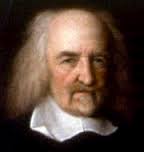 During the time men live without common power to keep them all in aw, they are in the condition which is called war… In such condition, there is no place for industry… no arts; no letters; no society; and, which is worst of all, continual fear and danger of violent death. And the life of man [is] solitary, poor, nasty, brutish, and short…Without the terror of some kind of power to cause them to be observed, justice, equity, modesty, and mercy are contrary to our natural passions. Covenants without the sword are but words, and of no strength. The only way for men to erect a common power is for men to confer all their strength on one man or one body of men that may reduce their wills to one will.Direction: Using the annotation methods that you’ve learned the last couple of days, please read and annotate the above passage from Thomas Hobbs on a separate sheet of paper. Name:												Per:Source title:Sourcing: Author:Bias: What is the author’s perspective or point of view?Purpose: Why was it written? Who is the audience?Date:Location: Where was it written?Value: What information could this provide about the time in which it was produced?Limitation: Is there information missing or left out of this source?General Context: What was going on at the time when this source was produced? Were there any major events/ movements that were occurring around the time the source was created? (Read the background info on Hobbs underneath the title, and also your reading of the English Civil War – purple packet to help you provide some context) Definitions:  (you can do this on the document)Paraphrase: Put an idea/concept/statement into your own words so that you can better understand and define it.Record significant quotes, data and information. If a quote jumps out at you, record it! You may find this useful to return to later. (you can do this on the document by highlighting or underlining)Please make at least one of each of the following analysis (so you should have at least 5):Inference: Based upon the information you have; what assumptions or predictions can you make?Question: What do you wonder? What else do you need/ want to investigate?Connection: What does this remind you of? How can you connect this to current or past issues and events?Reaction: What is your opinion? How do you feel about this information? Why do you think you have this reaction?Synthesize: How does the information from this text add to your understanding of the time period, another document, concept or theme?  Source title:Sourcing: Author:Bias: Purpose: Date:Location: Value:Limitation: General Context: (Read the background info on Hobbs underneath the title, and also your reading of the English Civil War – purple packet to help you provide some context) Definitions: (you can do this on the document)Paraphrase: Record significant quotes, data and information. If a quote jumps out at you, record it! You may find this useful to return to later. (you can do this on the document by highlighting or underlining)Please make at least one of each of the following analysis (so you should have at least 5):Inference: Question: Connection: Reaction: Synthesize: 